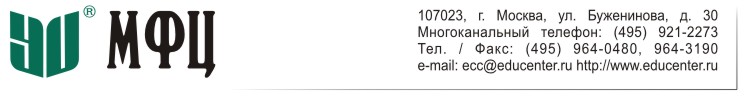 06 декабря 2018 годаБесплатный семинар«Проверки правоохранительных органов: эффективная линия защиты»Институт МФЦ проводит очередной бесплатный семинар «Проверки правоохранительных органов: эффективная линия защиты», который состоится в Москве 06 декабря . Обучение пройдет в дневном формате (10:00-13:00 мск). Возможно участие онлайн. В бизнесе случаются различные ситуации, и визит правоохранительных органов в офис или на склад организации не является исключением из правил. Не всегда проверку можно избежать, но можно избежать типичных ошибок, допускаемых при ее проведении, минимизировать риски и потери. Главной ошибкой является неготовность руководства и сотрудников предприятия к неожиданному визиту проверяющих. Ошибки нередко возникают из-за невнимательности, неопытности, а также отсутствия достаточного уровня компетенции у сотрудников. Зачастую, представители бизнеса не знают как вести себя в ходе проверки, не знают о том, какими полномочиями наделены проверяющие и какие права есть у проверяемых.Знания, полученные на семинаре, помогут вам подготовиться к возможной проверке, выработать эффективную стратегию поведения, найти практические ответы на указанные вопросы.Приглашаются к участию: собственники бизнеса, руководители предприятий, бухгалтера, руководители служб безопасности, юристы предприятий и др.Тематический планПоводы и основания для визита сотрудников правоохранительных органов в офис организации для проведения проверки.Направление сотрудниками правоохранительных органов запросов о предоставлении информации. Правомерность указанных запросов и ответственность за непредставление запрашиваемых документов.Явка на опрос/допрос руководства и сотрудников проверяемой организации. Порядок поведения в ходе опроса/допроса; риски дачи показаний без предварительной подготовки и выработки правовой позиции по делу. Основания для отказа от дачи показаний и пояснений.Оперативно-розыскные мероприятия и следственные действия, проводимые в отношении организаций: обследование помещений, зданий, сооружений, участков местности и транспортных средств, изъятие предметов и документов (договоров, первичной бухгалтерской документации и компьютерной техники), производство обыска и выемки в помещениях организации, опрос/допрос сотрудников и др.Полномочия сотрудников правоохранительных органов: нормативные акты, на основании которых действуют сотрудники правоохранительных органов при проведении проверок; права и обязанности сотрудников проверяемых организаций.Практические рекомендации для руководства и сотрудников организаций: проверка правомерности визита и полномочий, проверяющих; контроль за действиями сотрудников правоохранительных органов при проведении мероприятий в офисе организации; порядок фиксирования и обжалования нарушений, допущенных сотрудниками правоохранительных органов в ходе проверки; рекомендации по минимизации рисков наступления неблагоприятных последствий.Основания для возбуждения уголовного дела по результатам проведенной проверки. Данный вопрос рассматривается на примере реальных уголовных дел, возбужденных по признакам преступлений, предусмотренных ст. 199 УК РФ (уклонение от уплаты налогов, сборов, подлежащих уплате организацией, и (или) страховых взносов, подлежащих уплате организацией - плательщиком страховых взносов); ст. 159 УК РФ (мошенничество); ст. 145.1 УК РФ (невыплата заработной платы, пенсий, стипендий, пособий и иных выплат); ст. 176 УК РФ (незаконное получение кредита).Ведущие семинара:Адвокаты Московской городской коллегии адвокатов «Спарта», имеющие обширный опыт оказания правовой помощи по экономическим составам преступлений, а также опыт работы в правоохранительных и налоговых органах Российской Федерации.Место и время проведения. Семинар будет проходить в помещении Института МФЦ по адресу: ул. Буженинова, д. 30, стр. 1. Проезд до станции метро «Преображенская площадь». Регистрация участников начинается за полчаса до начала семинара. Возможно участие онлайн.Стоимость участия: БЕСПЛАТНО. Регистрация обязательна!Административная информация: заявки на участие в семинаре просьба направлять до 05 декабря . включительно на имя Ивановой Марии или Махнович Инны по тел./ф. (495) 921-2273 (многоканальный), e-mail: seminar2@educenter.ru, seminar6@educenter.ru Интернет: www.educenter.ruКоличество мест ограничено!